員家員客甲A車(2043)員家員客甲A車(2043)員家員客甲A車(2043)員家員客甲A車(2043)站  牌圖景站  牌圖景草湖郵局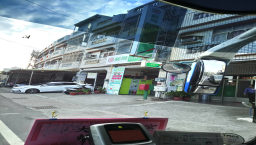 高登汽車旅館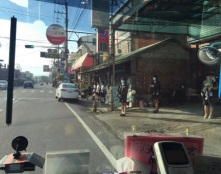 萬興派出所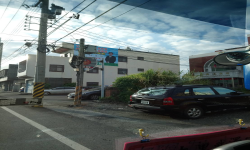 一榮汽車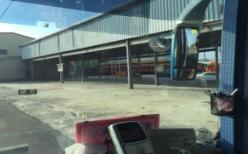 福懋加油站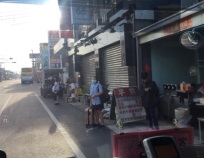 明新汽車玻璃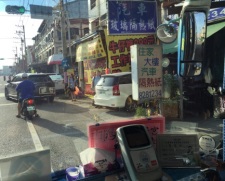 四塊厝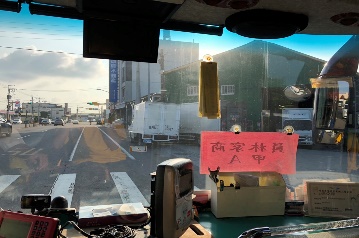 育大7-11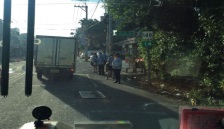 溪湖農會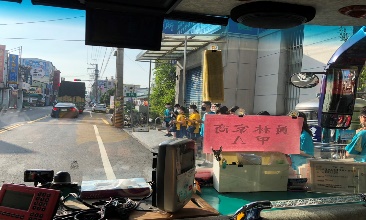 大早市7-11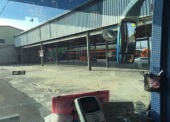 後溪紅綠燈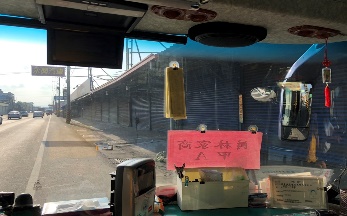 員家員客甲B車(2044)員家員客甲B車(2044)員家員客甲B車(2044)員家員客甲B車(2044)站  牌圖景站  牌圖景二林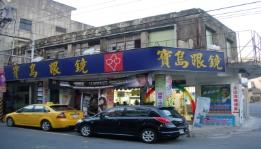 太平義家超市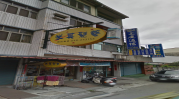 鹿世界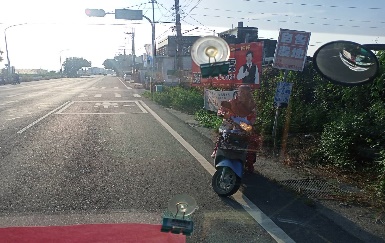 原斗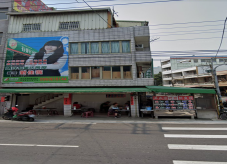 合興郵局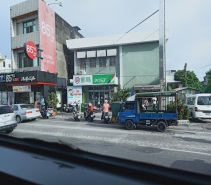 埤頭7-11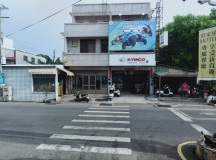 埔尾7-11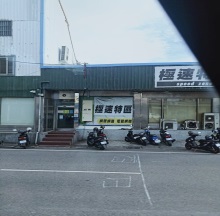 永靖國小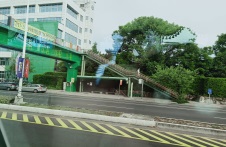 員家員客溪湖乙車(2042)員家員客溪湖乙車(2042)員家員客溪湖乙車(2042)員家員客溪湖乙車(2042)站  牌圖景站  牌圖景統一渡假村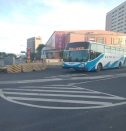 埔鹽圖書館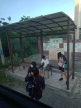 民權路全家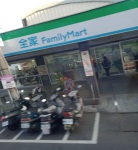 角樹腳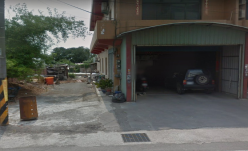 宏文小兒科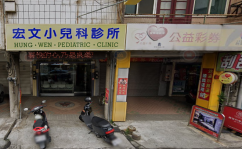 溪湖西寮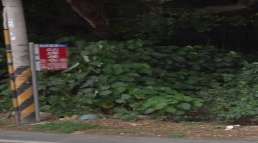 福興國中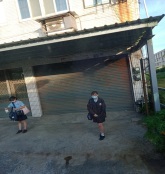 溪湖媽祖廟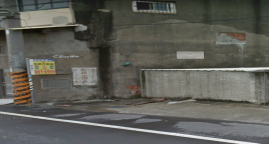 下西勢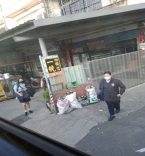 三角仔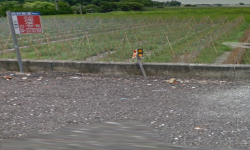 菜園角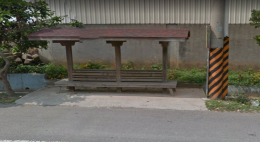 海豐崙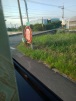 下庄仔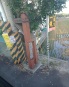 田尾國小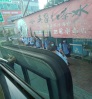 好修國小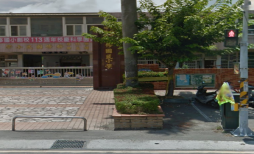 溪畔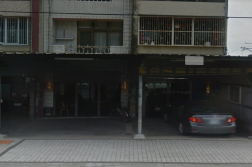 員家員客丙B車(2041)員家員客丙B車(2041)員家員客丙B車(2041)員家員客丙B車(2041)站  牌圖景站  牌圖景竹塘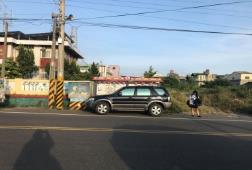 路口厝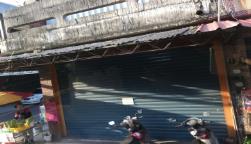 溪州警察局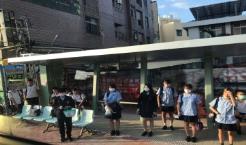 溪州省錢超市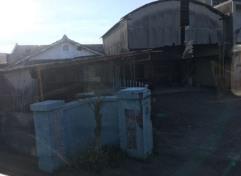 北斗國中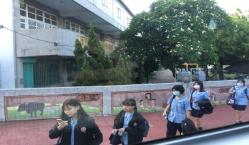 永靖環保站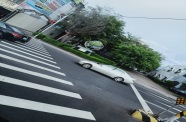 員家彰客丁A車(鹿港)員家彰客丁A車(鹿港)員家彰客丁A車(鹿港)員家彰客丁A車(鹿港)站  牌圖景站  牌圖景大盤大賣場(去程搭戊車)秀水派出所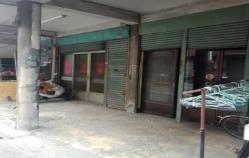 頂番婆農會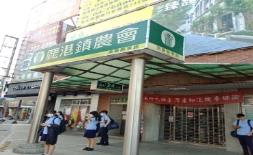 金陵村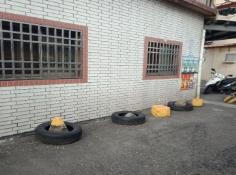 南佃里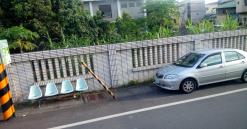 陝西國小牌樓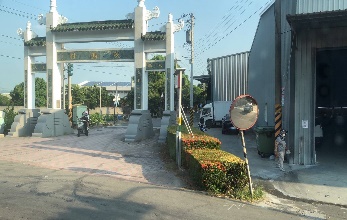 鎮平農會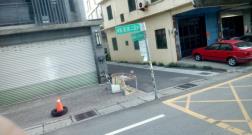 全興村7-11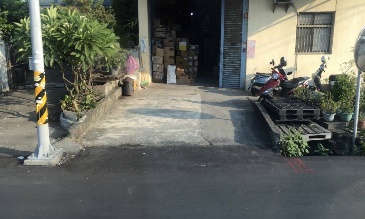 百姓公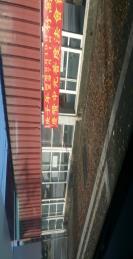 正德高中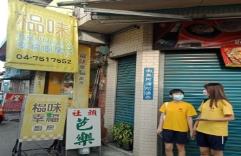 半路響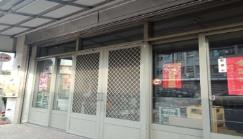 秀水高工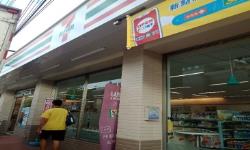 員家彰客己車(伸港)員家彰客己車(伸港)員家彰客己車(伸港)員家彰客己車(伸港)站  牌圖景站  牌圖景伸港站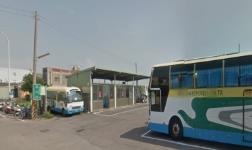 特力屋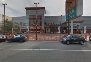 伸港郵局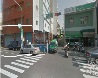 金馬大鎮歐鄉家具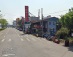 伸港加油站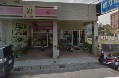 忠孝國小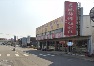 喜美超市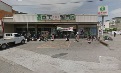 精誠中學(去程搭戊車)道周醫院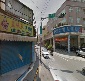 中央7-11(去程搭戊車)圖書館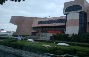 唐琪傢俱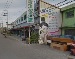 嘉犁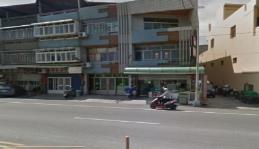 員家彰客戊車(鹿港)員家彰客戊車(鹿港)員家彰客戊車(鹿港)員家彰客戊車(鹿港)站  牌圖景站  牌圖景大盤大賣場(回程搭丁A車)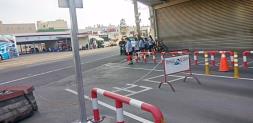 精誠中學(回程搭己車)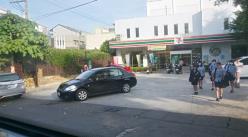 中央7-11(回程搭己車)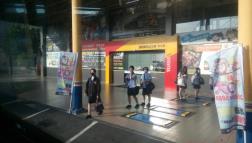 